Laurence Mériat et Delphine Laignel 
Expo photos dans le cadre du parcours photographique « Are You Experiencing » 2011« Lumières particulières »[Un même thème, deux sensibilités]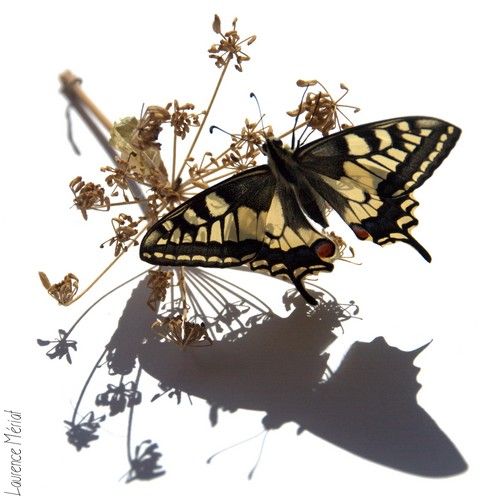 Du 26 mars 2011 au 16 avril 2011Du lundi au samedi de 10h à 18h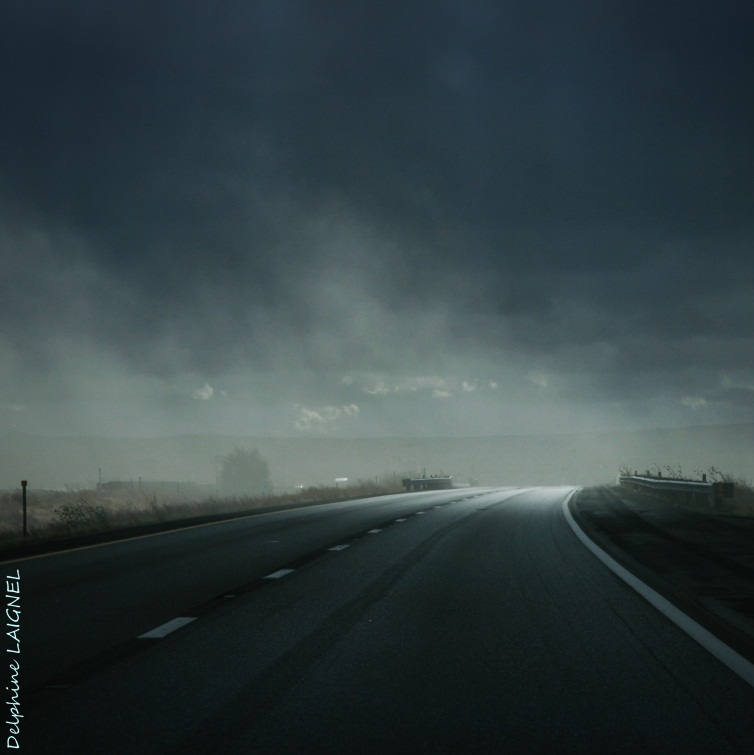 Cabinet d’Architecture Archipel41 rue d’Iéna76600 LE HAVRE